2016 FALL CONFERENCE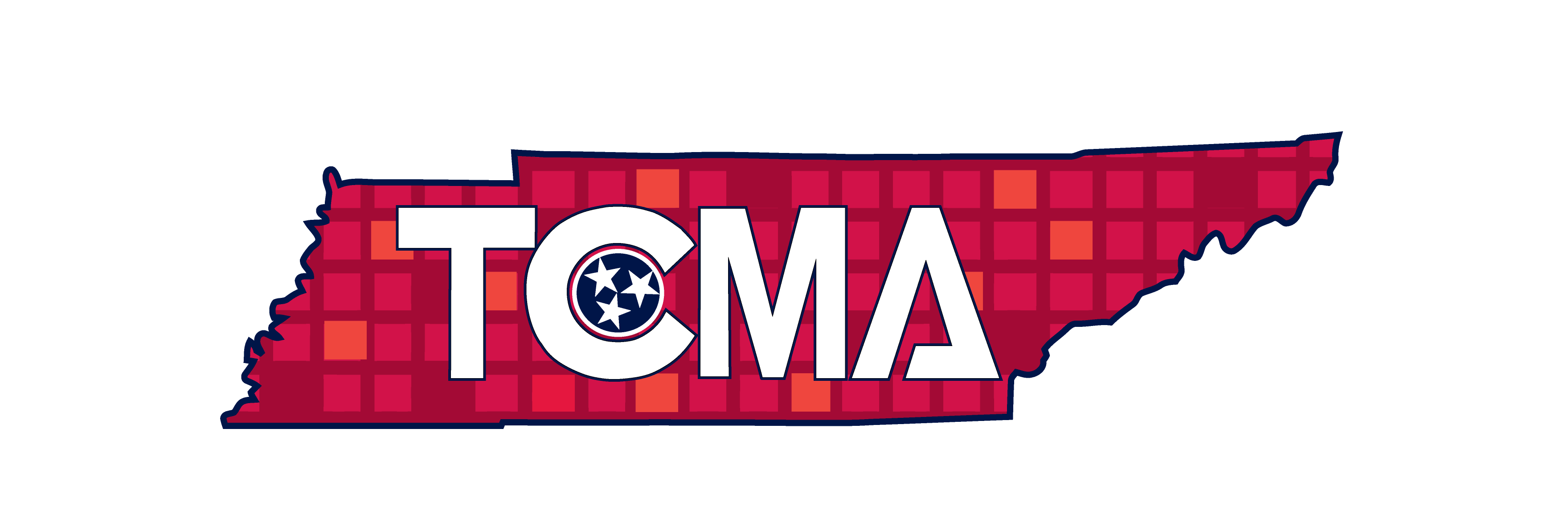 TENNESSEE CITY MANAGEMENT ASSOCIATION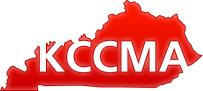 KENTUCKY CITY/COUNTY MANAGEMENT ASSOCIATIONPRELIMINARY PROGRAMOCTOBER 26-28, 2016CROWNE PLAZA HOTELSummit Ballroom 1401 West Summit Hill DriveKnoxville, TennesseeWEDNESDAY - OCTOBER 268:15-8:45 AMEarly Conference Registration8:45 – 11:30 AM (including a 15 minute break)Ethics Matter in Our Profession!Ethical behavior goes beyond following the law! The tenets of the ICMA/TCMA Code of Ethics define the principles that serve as the foundation for our local government management profession. The principles include a commitment to equity, transparency, integrity, stewardship of public resources, political neutrality and respect for the rights and responsibilities of elected officials. ICMA Ethics Director Martha Perego (Washington, DC) will lead the session. Introduction by ICMA Vice President Bill Hammon (Alcoa, TN)11:30 – 1:00 PMNetworking Lunch On Your Own & Conference RegistrationFor members desiring to know a “seasoned” member better and students interested in a career in local government. Here’s a chance to connect in an informal, small group setting. Lunch for this voluntary event will be “Dutch” treat at a location decided by the group. If you are interested in participating, please indicate on the conference registration form or contact Mike Walker at Walker@TNCMA.org. 1:00 – 1:30 PMOpening CommentsTCMA President Rob Lyons (Murfreesboro, TN), KCCMA President Tim Williams (Crestview Hills, KY) and ICMA Vice President Bill Hammon (Alcoa, TN)1:30 – 2:30 PMWhat Does It Take to Thrive (and Survive) in This Profession?A panel of veteran City Managers will share their knowledge and experience (both technical and personal) that has allowed them to succeed in this challenging profession. Questions will range from what to do when starting in a new position, dealing with split councils, preparing for a job interview, decision-making on tough budget/policy decisions, challenging ethical situations, balancing work with family, etc.  Panel members will be Jay Johnson (Shelbyville, TN), Paul Nutting (Springfield, TN), Jim Crumley (Murfreesboro, TN), and Larry Klein (Covington, KY); moderated by Victor Lay (Spring Hill, TN). 2:30 – 2:45 PMBreak2:45 – 3:00 PMRecognition of Graduate Students Hear from students interested in internships and careers in local government.3:00 – 4:00 PMSpecial Events Management Best practices on what you need to know when contemplating or responding to an “event” in your community – how to approach, requirements from the benefitting party hosting the event, closing public streets, handling traffic effectively, minimizing disruption of existing businesses during the event, coordination with the adjoining jurisdictions and agencies, the sale and use of alcohol, etc. Panel members will be Bill Sorah (Bristol, TN), Monique McCullough (Franklin, TN), and Tim Ross (Owensboro, KY); moderated by Katie Schaller-Ward (Bowling Green, KY).3:00 – 5:00 PMSpouses/Partners ConnectionSeparate from the main conference, there will be an informal gathering for spouses and significant partners attending the conference to discuss common issues and further develop/expand a support network across the two States. Linda Hood to coordinate session. Please indicate on the registration form if your spouse/partner will be attending the conference and if they are interested in participating.4:00 – 4:30 PM - Recognition of PLATINUM & GOLD Level Sponsors4:30 – 5:15 PM - Association Committee Meetings6:00 – 8:00 PMWednesday Night Social Event Come see and experience Neyland Stadium like you never have before.  Home to the Tennessee Volunteers, it is the 6th largest stadium in the world with 102,455 seats. A $136 million renovation of the stadium was completed in 2010.  Start out in the club seat level with heavy appetizers and beverages, then go on a stadium tour including a walk on Shields-Watkins field and inside the Peyton Manning locker room. Former UT All American and NFL Tackle Antone Davis (now Vol for Life Coordinator) will lead the tour. Registration for the ticketed event will be handled separately from the conference registration with the actual cost to attendees being subsidized through the generous financial support of Bass, Berry and Sims PLC and Mark III Employee Benefits. Whether your favorite color in orange, blue or something else, this event will also provide an opportunity to get to know other conference attendees better in an informal setting. Bus transportation will be provided by NAPA – Integrated Business Solutions and will begin loading at 5:30 PM for the short ride to the University of Tennessee campus.4:30 – 6:00 PM and 8:00 – 11:00 PM Hospitality Suite/Out on the TownThe hospitality suite will be located in Salon C on the 2nd floor of the Crowne Plaza and will close promptly at 11:00 PM each night. THURSDAY - OCTOBER 278:30 – 11:00 AM (including a 15 minute break) The Aging Demographic: What Is It and How Can Cities Prepare?The baby-boomers (born 1946-1964) are a significant percentage of the population and are rapidly approaching retirement age. Participants will learn what their city can do to engage this aging population and how to provide services and infrastructure that will meet their needs. Examples from Tennessee and other states will be used to illustrate the imaginative ways cities are responding to this unprecedented demographic shift. Pat Hardy (UT-MTAS) will lead the session.11:00 – 12:00 NOONHow Motivated Are Your Employees?Motivated employees are critical to any successful organization but what can you do when folks appear to be “going through the motions” or show the minimum effort required for the job? This session led by Jennifer Moody (Murfreesboro, TN) will overview Daniel Pink’s book – Drive: The Surprising Truth About What Motivates Us.   This session will examine the elements of true motivation and techniques for putting these elements into action. Attendees are encouraged to purchase the book (about $10) and read in advance of the conference.12:00 – 1:15 PMBreak/Lunch & TCMA Committee ReportsSummit Ballroom 21:15 – 2:15 PMEstablishing and Maintaining Effective Working Relationships with Your City Attorney The City Attorney is a critical part of any well-managed and successful municipality but do you sometimes feel that you are not working from the same sheet of music?  Reporting and employment arrangements vary city to city which adds to the challenge. What do City Attorneys want to see from their Administrators? How can City Attorneys and Administrators communicate effectively with each other? Moderated by Brentwood City Attorney Roger Horner, panel members will include Mike Billingsley (Kingsport, TN), Jim Gass (Pigeon Forge, TN), Ron Sharp (Gatlinburg, TN), and Craig Tindall (Murfreesboro, TN).2:15 – 3:15 PMMitigating the Legal Woes From City Construction ProjectsIf not handled properly, construction projects can create major problems and bad publicity for your City. The basic ABC’s of what to know, anticipate and address from a City Manager perspective as construction projects and agreements are formulated, approved, and implemented. Presentation by Wearen Hughes and Brian Dobbs from Bass Berry & Sims PLC; Introduction by Eric Stuckey (Franklin, TN)3:15 – 3:30 PMBreak3: 30– 4:00 PMRecognition of PLATINUM & GOLD Level Sponsors4:00 – 5:00 PMCollaboration & Learning Through Data: TN Municipal Benchmarking Project. Citizens and Boards are becoming more focused on data to formulate decisions on the allocation of limited City resources. A panel with representatives from three member cities will discuss how the collected data is being used to improve fire response times (Gary Ryan – Morristown), for public safety analysis and visualization (Matthew Marshall – Athens), and strategic budgeting (Michael Walters Young – Franklin). Session presented and moderated by Frances Adams-O’Brien (UT-MTAS).5:00 – 11:00 PMHospitality Suite and Dinner on Your Own FRIDAY - OCTOBER 288:30 – 9:30 AMWhat are Graduate School Programs in Public Administration Doing Today to Prepare Future Local Government Professionals?The retirement of baby boomers is well underway and a new generation of local government professionals will be needed over the 5-10 years.  Moderated by Honna Rogers (UT-MTAS), a panel of MPA program leaders from the University of Tennessee-Knoxville (Dr. David Folz), East Tennessee State University (Dr. David Briley), and Northern Kentucky University (Dr. Julie Olberdling) will discuss their approach to graduate level education and seek input from local government managers on the knowledge, skills, and abilities that they desire from the entry level professionals.9:30 – 10:00 AMRecognition of PLATINUM/GOLD Level Sponsors10:00 – 10:30 AMBreak and Hotel Checkout10:30 – 11:30 AMLooking Ahead – the 2017 Tennessee General Assembly A panel with TML Deputy Director Chad Jenkins, and Government Relations Representatives Anna Windrow (Windrow Phillips Group) and Chuck Laine (Laine Communications); moderated by TCMA Policy/Legislative Committee Chair Roger Campbell (Maryville, TN), will address the upcoming General Assembly and the anticipated issues of most concern to local governments. They will discuss the best strategies for reacting to legislation of concern and proactively promoting legislation that would benefit local governments and your community. 11:30 – 11:45 AMUT-MTAS Activities UpdateJim Thomas (UT-MTAS)11:45 – 12:00 NoonClosing CommentsRob Lyons (Murfreesboro, TN)